HOW TO INSTALL PRINTER RICOH SP2501Open control panel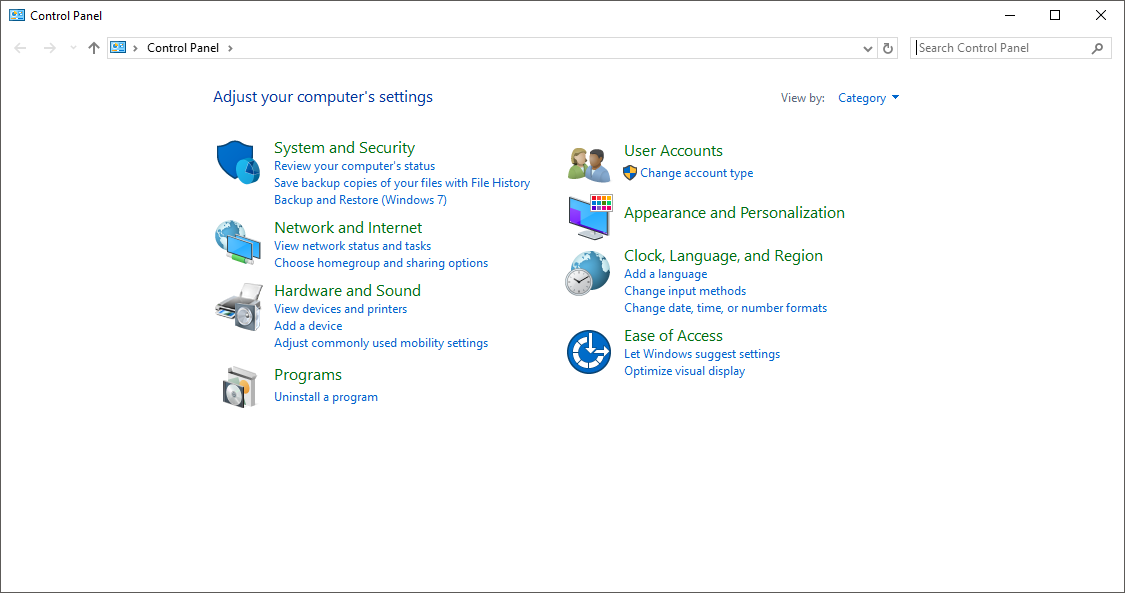 Open hardware and sound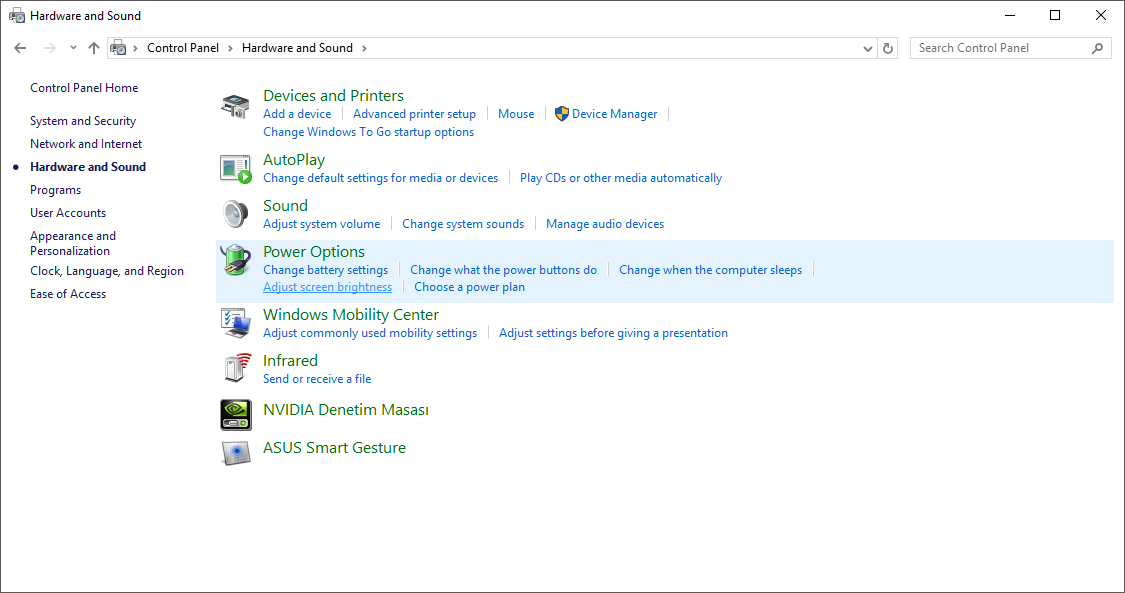 Open devices and printers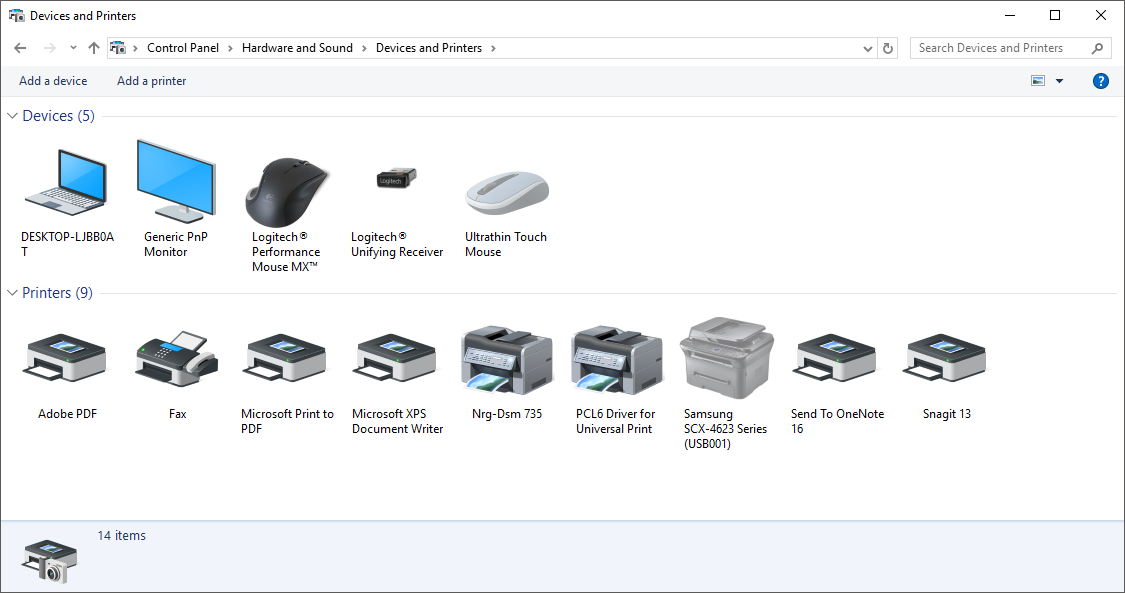 Click add a printerIf listed select RICOH MP 2501 and click next (If not open other word document to install manually)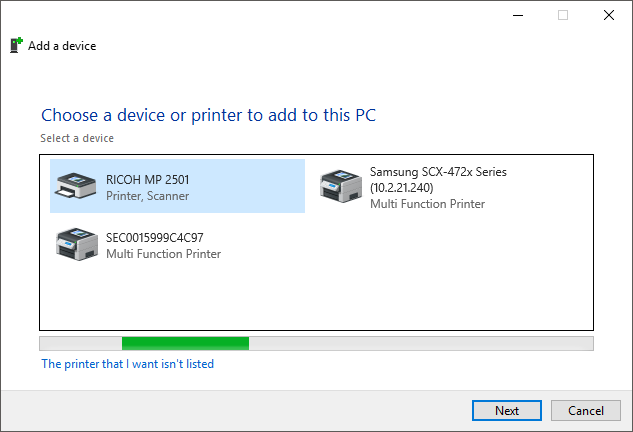 To check, print a test page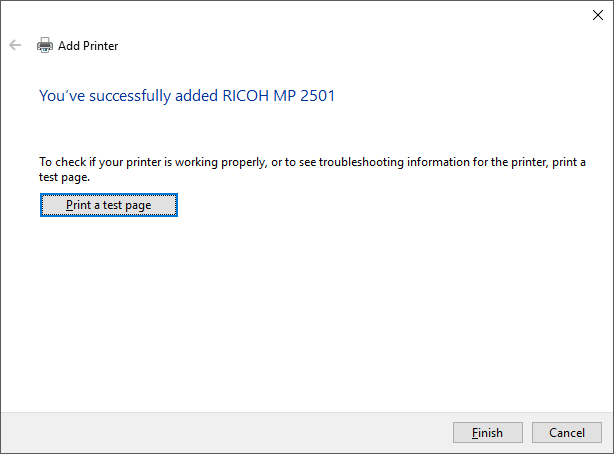 And click finish